Resoluciones #370 - #382Resoluciones #370 - #382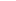 